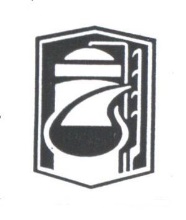 РОССИЙСКИЙ ПРОФЕССИОНАЛЬНЫЙ СОЮЗ РАБОТНИКОВ ХИМИЧЕСКИХ ОТРАСЛЕЙ ПРОМЫШЛЕННОСТИТАТАРСТАНСКАЯ РЕСПУБЛИКАНСКАЯ ОРГАНИЗАЦИЯ 420012, г. Казань, ул. Муштари, д. 9	      Тел. (843) 2369695 Факс (843) 2369957, 2361973XV отчетно-выборная конференция Татарстанской Республиканской организации РосхимпрофсоюзаПОСТАНОВЛЕНИЕ№15К-5РТ, Менделеевский район                                                             5 декабря 2019 г.с.Ижёвка, санаторий«Шифалы Су-Ижминводы»Об избрании Татарстанскогореспубликанского комитетаРосхимпрофсоюзаXV отчетно – выборная конференция Татарстанской республиканскойорганизации Росхимпрофсоюза ПОСТАНОВЛЯЕТ:Избрать Татарстанский республиканский комитет Росхимпрофсоюза в количестве 37 человек, подтвердив полномочия членов Профсоюза делегированных первичными профсоюзными организациями, согласно норме представительства, в соответствии с п.5.5 ст.34 Устава Росхимпрофсоюза (список прилагается).Председательствующий 				                            А.Л.ИльинСекретарь                                                                                       Г.Г.ВарисоваЧленыТатарстанского республиканского комитетаРосхимпрофсоюза От ОО «ОПО НКНХ РХП»От ОО «ОПО НКНХ РХП»От ОО «ОПО НКНХ РХП»От ОО «ОПО НКНХ РХП»Байхузин Ленар ИлдаровичБакиров Фанзил ХасановичБалтабаева Диляра УрматовнаБиряльцева Людмила НиколаевнаВалишин Азат АйдаровичВорошнин Александр ВалентиновичГаниев Рафаэль ДамировичГатиятов Фагиль АбубакировичЗарипов Радик ГабдулнакиповичКузнецов Андрей ГеннадьевичЛялина Любовь ДмитриевнаМешалкин Михаил ГеннадьевичМуртазин Фанис СафиновичСафин Айнур РинатовичСмоленкова Нина МихайловнаСпиридонов Владислав ПетровичФайзеханов Ильдар КаюмовичХайбулов Эльнар ТауфиковичОт ОО «ППО «Казаньоргсинтез» РХПОт ОО «ППО «Казаньоргсинтез» РХПОт ОО «ППО «Казаньоргсинтез» РХПОт ОО «ППО «Казаньоргсинтез» РХПАбдусалямов Шакирджан ИльясовичГазеев Нияз Анирович Кузягина Светлана ЮрьевнаМингазова Альбина ФаритовнаНизамиев Руслан РустамовичСадриев Фанил ФирдинатовичШакирова Розалия МухаметовнаОт ППО АО «КВАРТ»От ППО АО «КВАРТ»От ППО АО «КВАРТ»От ППО АО «КВАРТ»Ефимова Наиля КавиевнаОт ППО АО ХК «Татнефтепродукт»От ППО АО ХК «Татнефтепродукт»От ППО АО ХК «Татнефтепродукт»От ППО АО ХК «Татнефтепродукт»Варисова Гульшат ГабдулвадутовнаОт ППО АО «Арскнефтепродукт»От ППО АО «Арскнефтепродукт»От ППО АО «Арскнефтепродукт»От ППО АО «Арскнефтепродукт»Хадиев Ильдар ИльдусовичОт ППО АО «Химзавод им. Л. Я. Карпова»От ППО АО «Химзавод им. Л. Я. Карпова»От ППО АО «Химзавод им. Л. Я. Карпова»От ППО АО «Химзавод им. Л. Я. Карпова»Бурганов Рустем ФлюровичОт ППО АО «Татхимфармпрепараты»От ППО АО «Татхимфармпрепараты»От ППО АО «Татхимфармпрепараты»От ППО АО «Татхимфармпрепараты»Гатауллина Луиза РафкатовнаОт ППО АО «Нефтехимпроект»От ППО АО «Нефтехимпроект»От ППО АО «Нефтехимпроект»От ППО АО «Нефтехимпроект»Маркелова Наталья ГеоргиевнаОт ППО АО «Аммоний»От ППО АО «Аммоний»От ППО АО «Аммоний»От ППО АО «Аммоний»Сабирзянов Райхан АрслангалеевичМуратова Сария МагсумьяновнаПредседатель молодежного советаПредседатель молодежного советаПредседатель молодежного советаПредседатель молодежного советаЕфремова Нина ВасильевнаАппарат Татрескома РосхимпрофсоюзаАппарат Татрескома РосхимпрофсоюзаАппарат Татрескома РосхимпрофсоюзаАппарат Татрескома РосхимпрофсоюзаГилазетдинова Лилия ГайнелхаковнаПредседатель Татрескома РосхимпрофсоюзаПредседатель Татрескома РосхимпрофсоюзаПредседатель Татрескома РосхимпрофсоюзаПредседатель Татрескома РосхимпрофсоюзаИльин Алексей ЛеонидовичИльин Алексей ЛеонидовичЗаместитель председателя Татрескома РосхимпрофсоюзаЗаместитель председателя Татрескома РосхимпрофсоюзаЗаместитель председателя Татрескома РосхимпрофсоюзаЗаместитель председателя Татрескома РосхимпрофсоюзаНасыбуллина Эльза ИльдаровнаНасыбуллина Эльза Ильдаровна